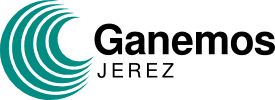  Grupo Municipal Ganemos Jerez                                                    Plaza de la Yerba, 3. Planta baja.11.403-Jerez de la FronteraA/A Secretaría GeneralSantiago Sánchez Muñoz, Portavoz del Grupo Municipal GANEMOS JEREZ, viene a formular para  el próximo pleno ordinario, el siguiente:Ruego sobre La FeriaDesde Ganemos Jerez queremos hacerle al Gobierno Municipal, los siguientes ruegos referente a la próxima edición de la Feria del Caballo: Fomentar desde el Ayuntamiento la utilización de vasos reutilizables, para disminuir la generación de plásticos.Adjudicar la explotación de los aparcamientos provisionales de forma no discriminatoria entre los colectivos.Hacer que la feria sea un evento accesible,  velando porque en esta edición y sucesivas no se estacionen vehículos en zonas peatonales y haciendo que las instalaciones del recinto ferial sean accesibles. Realizar acciones de concienciación y educación para evitar y prevenir delitos de odio con la cumunidad LGTBIQ, como ha ocurrido en otras ediciones.Jerez de la Frontera 24 de Abril de 2019Santiago Sánchez Muñoz 